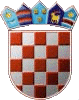        OSNOVNA ŠKOLA   ŠKURINJE RIJEKA                                          Mihačeva draga 13, Rijeka                  tel. 511-595, tel./fax. 516-237,e-mail: skola@os-skurinje-ri.skole.hrO B A V I J E S T     O  PODNOŠENJU  PRIJAVA  ZA  UPIS  DJECEU  PRVI  RAZRED  OSNOVNE  ŠKOLE  ŠKURINJE  RIJEKAU  ŠKOLSKOJ  2018./2019.  GODINISVI  RODITELJI  ILI  STARATELJI  ČIJA  SU  DJECA ROĐENA  OD  1.  TRAVNJA  2011.  GODINE  ILI  RANIJE, DO  31. OŽUJKA  2012.  GODINE  DUŽNI  SU  SVOJU DJECU  PRIJAVITI  ZA  UPIS  U  ŠKOLU.PRIJAVE ZA UPIS U PRVI RAZRED PRIMAT ĆE SE U OSNOVNOJ  ŠKOLI  ŠKURINJE  RIJEKA od 22. 1. do 26. 1. 2018., u vremenu od 8,00 do 14,00 i od 17,00 do 19,00.DOKUMENTACIJA POTREBNA ZA PRIJAVU U ŠKOLU: kopija domovnice i rodnog lista djeteta roditelji djece sa našega upisnog područja moraju izvršiti predbilježbe,                testiranja i liječnički pregled u našoj školi Naše upisno područje obuhvaća sljedeće ulice: Rudolfa Tomšića, Corrada Ilijassicha, Frana Kresnika, Kraška, Mire Ban Radune, Osječka, Tizianova, Antuna Mihića, Jelićeva, Lipa, Lukačićeve stube, Mihačeva draga, Porečka, Prvog maja, Rastočine, Bakarska, Velebitska, Banderovo … Bilten i informacije o Školi dobiti ćete u OŠ Škurinje Rijeka za vrijeme predbilježbiRODITELJI  DJETETA  KOJE  DO  31.  03.  2018.  NEMA NAVRŠENIH  6  GODINA,  MOGU  PODNIJETI  ZAHTJEV  ZA PRIJEVREMENI  UPIS.ŠKOLA  IMA  PRODUŽENI  BORAVAK 